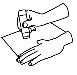 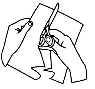 Découpe les étiquettes. 	          Colle - les pour faire 2 phrases.1 -                        2 -Découpe les étiquettes. 	          Colle - les pour faire 2 phrases.1 -                        2 -